Fields Preparatory Early Learning Center Inc.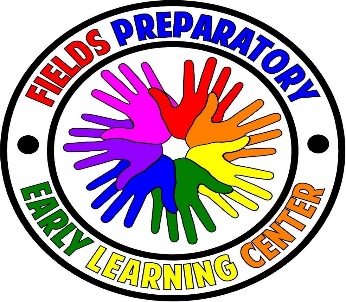 2022 Center Closings 
January
1/17/22 Martin Luther King Jr. Day

February
02/21/22 - Presidents Day

March
No closings

April
4/18/22 Easter Monday 

May
05/30/22 Memorial Day

June
06/20/22 Juneteenth

July
07/04/22 Independence Day

August
08/22/22- 08/24/22 (Re-open 08/25/22) Summer Break

September
9/5/22 Labor Day

October
10/10/22 Columbus Day

November
11/11/22 Veterans Day
11/24/22 Thanksgiving Break
11/25/22 Thanksgiving Break

December

12/23/22 Closing at 1:00 pm
Closed 12/26/22 - 12/30/22 Winter Break